Technická špecifikácia„Oprava havarovaného trolejbusu  Škoda 31 Tr, SOR NB18, ev. č. 6860.“VIN SOR:   TK9F8TXX9FMSL5119VIN ŠELC:  TM9DTAJ6CFBSE3070Technická špecifikácia pozostáva:  zo základných parametrov vozidla, z popisu činností – servisných prác potrebných na vykonanie opravy, zoznamu náhradných  dielov a použitého materiálu, z dopravy (odvoz vozidla do opravy a dovoz po oprave na miesto určenia), z fotodokumentácie a z obchodných a zmluvných podmienok.Základné parametre vozidla:Rozmery vozidla: dĺžka 18 750 mm (bez zberačov), výška 3 400 mm, šírka 2 550 mm,
Rázvor náprav: - predná 6 180 mm,  - zadná 6 570 mmDĺžka previsu trolejbusu – predná: 2 470 mmDĺžka previsu trolejbusu – zadná: 3 530 mmUhly predného a zadného previsu: 7 stupňov / 7 stupňov
Pohotovostná hmotnosť vozidla: 16 520,- kgPopis opravy:Demontáž bočných skielDemontáž sedadiel zadnej laviceDemontáž vnútorného obloženia zadného paneluDemontáž navijakovDemontáž zadného vekaDemontáž držiakov lán a zberačovDemontáž zadného nárazníkaDemontáž ľavých bočných zadných dvierok schrányDemontáž elektro zadného panelu (panel informačného systému)Demontáž zadného panelu karosérieOprava kostry a pomocného rámuOprava strechyMontáž zadného paneluOprava ľavej bočnej zadnej schránkyOprava a montáž držiakov lán a zberačovMontáž veka zadného paneluZasklenie zadnej časti vozidlaLakovanie zadnej časti vozidlaMontáž vnútorného vybavenia vozidlaMontáž sedadielKompletizácia dielov po lakovaníMontáž elektro zadného panelu (panel informačného systému)Zoznam náhradných dielov a použitého materiálu:Dvere schrány	1ksZadný nárazník	1ksSmerové svetlo	1ksBrzdové svetlo+koncovka	1ksCúvacie svetlo	1ksHmlové svetlo	1ksLaminátové čelo	1ksRoh zadného čela	1ksZváraný plech	1ksDvere motora	1ksĽavý záves	1ksPravý záves	1ksVzpera plynová	3ksZadné sklo	1ksHorné obloženie	1ksSpodné obloženie	1ksPlastoflex	podľa potrebyZákladná farba zelená S2003	podľa potrebyRiedidlo Nitro	podľa potrebyRiedidlo Akryl	podľa potrebyRiedidlo plnič	podľa potrebyTužidlo Plnič BU15	podľa potrebyTužidlo Akryl BU45	podľa potrebyXylen – odmasťovač	podľa potrebyPlnič	podľa potrebyAkryl RAL 9003	podľa potrebyEm. Akryl Ral 3000	podľa potrebyFarba RAL 9005	podľa potrebyKonštrukčné lepidlo, Primer, odmasťovač	podľa potrebyTmel Polyesterový	podľa potrebySpotrebný materiál	podľa potrebyOstatný spotrebný a pomocný materiál ....	podľa potrebyDoprava:Odvoz vozidla do opravy	1xDovoz vozidla z opravy	1xFotodokumentácia: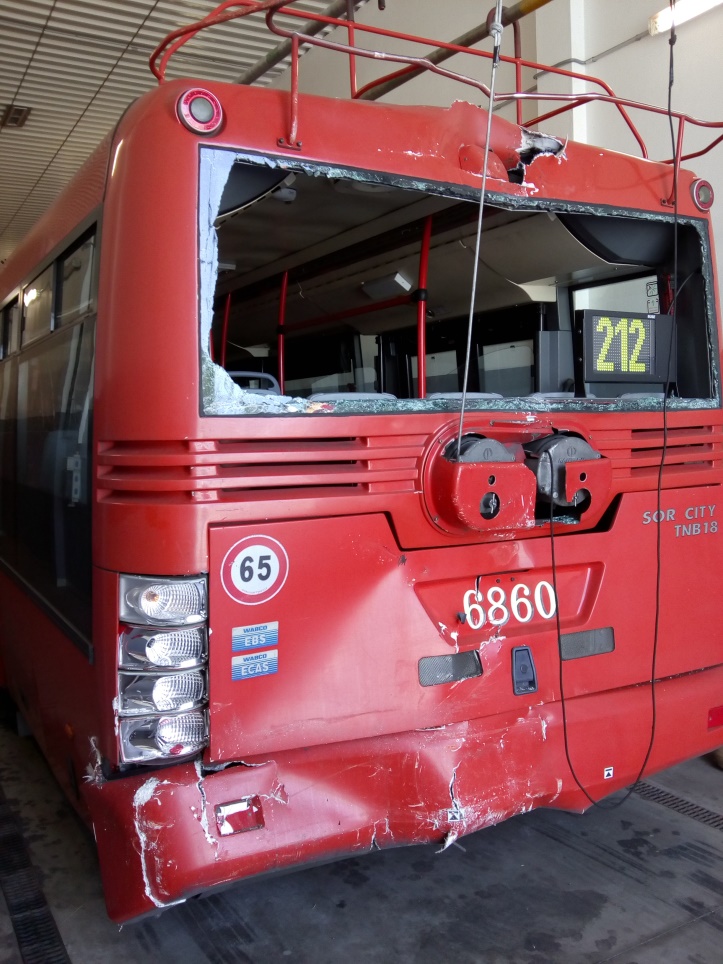 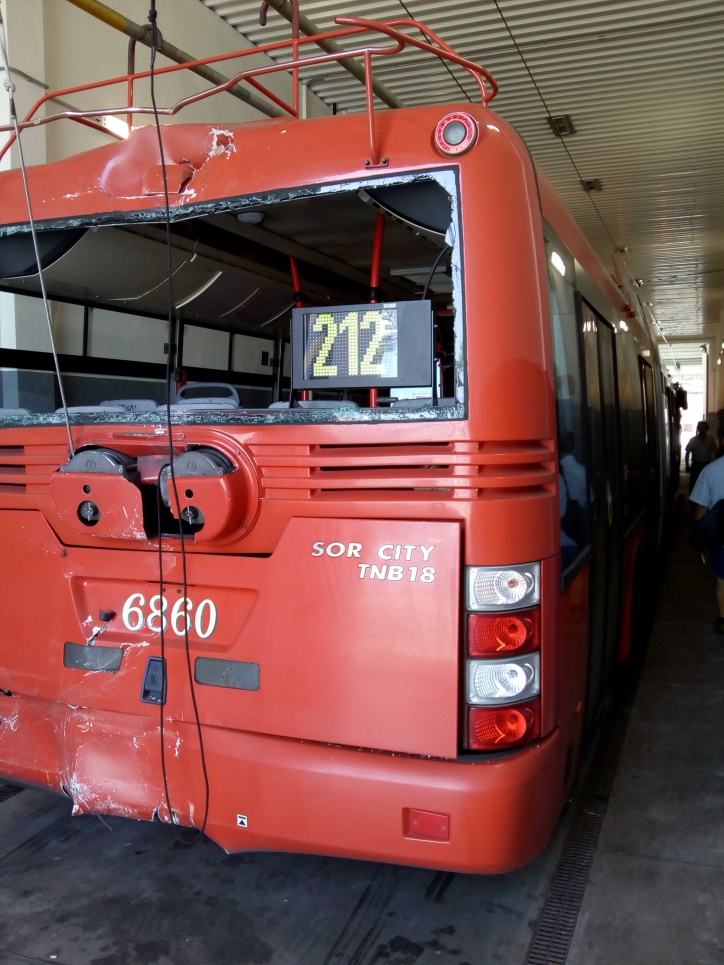 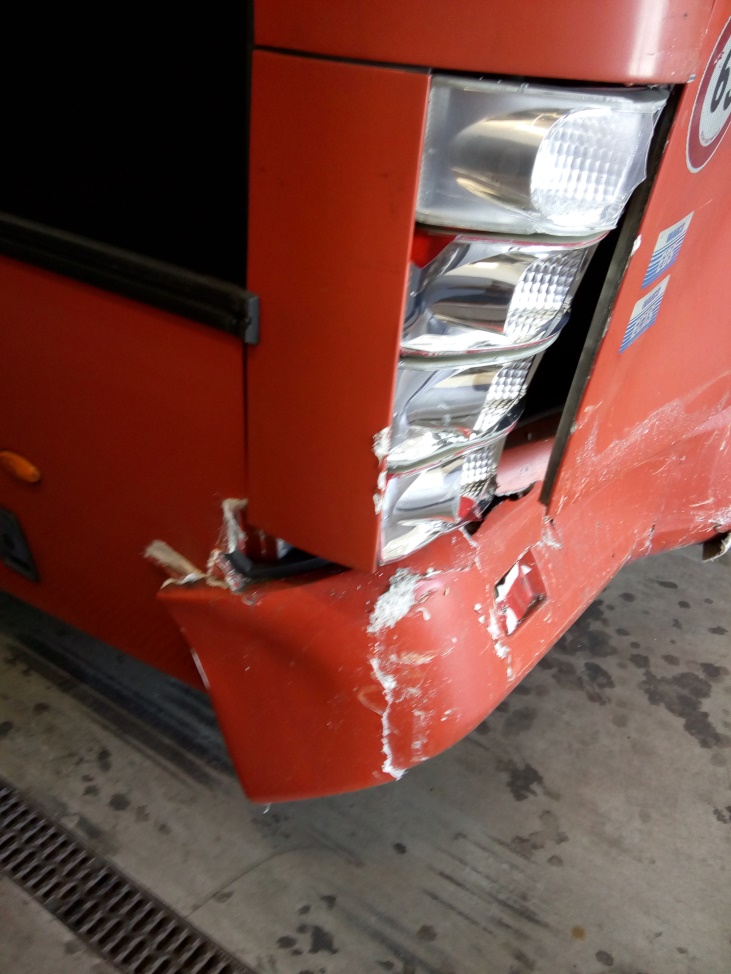 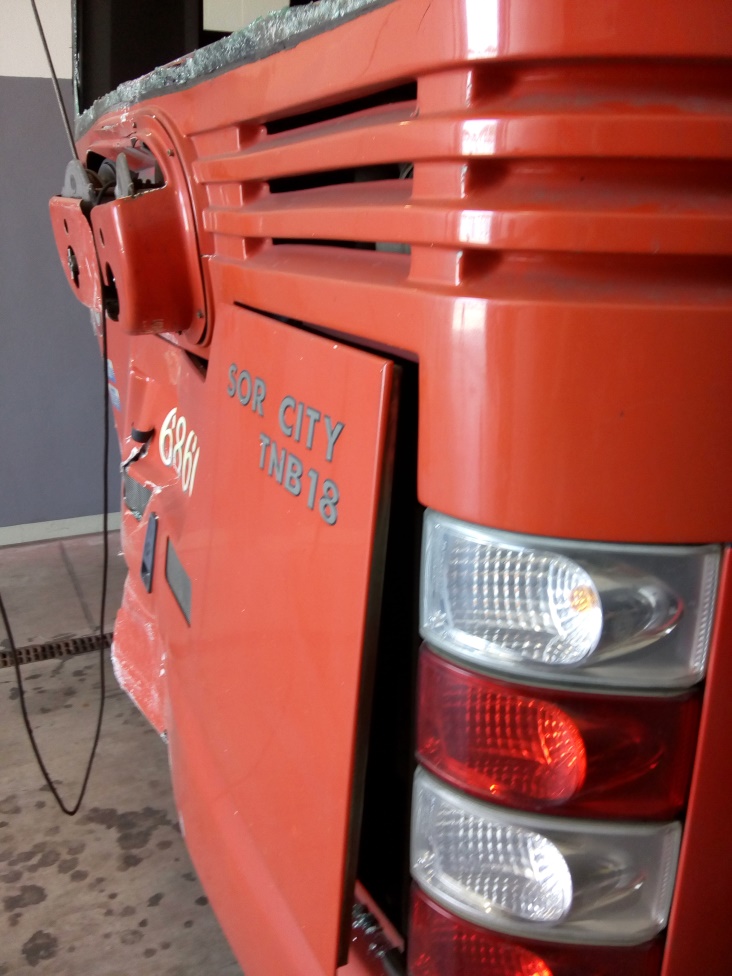 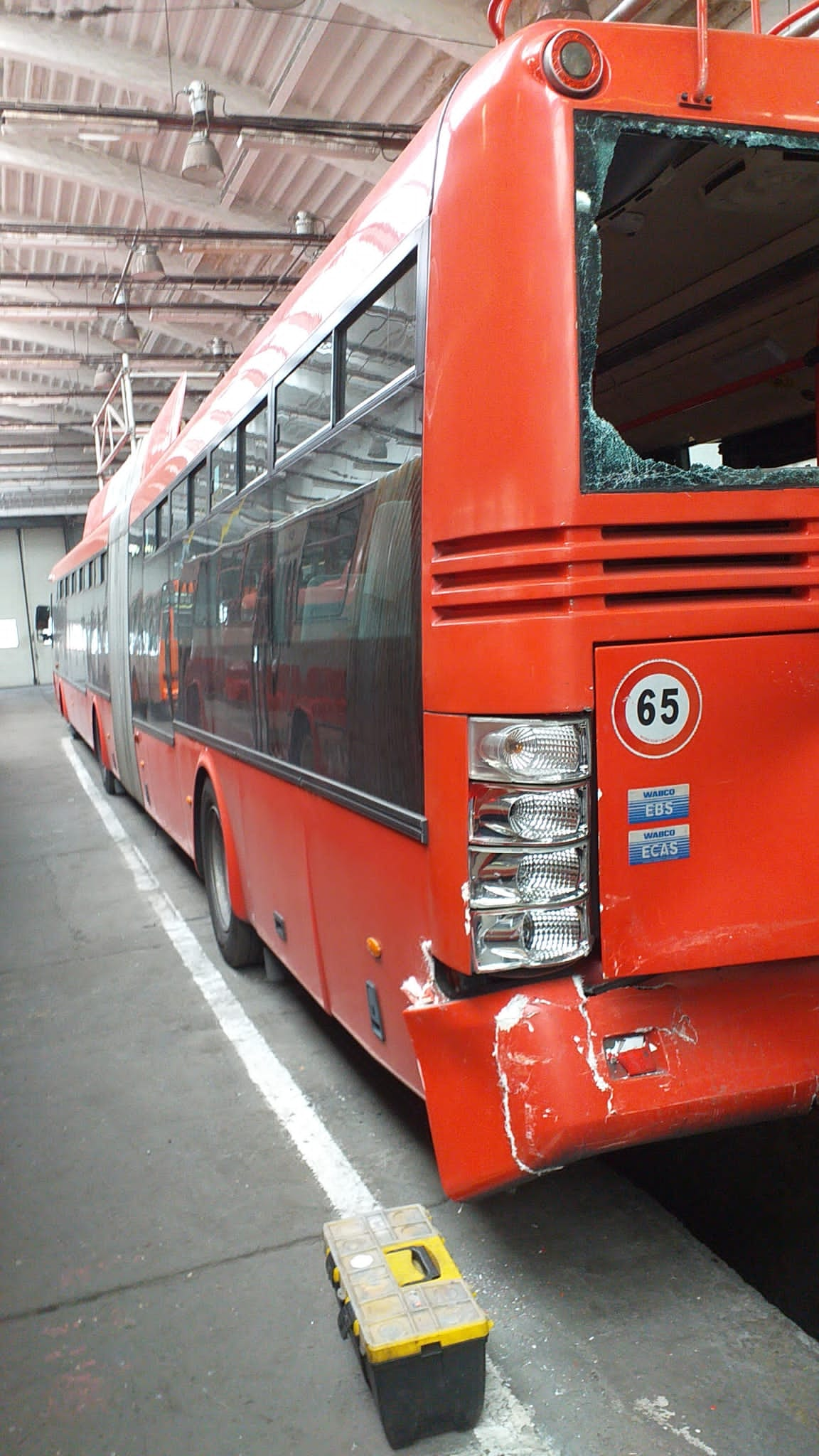 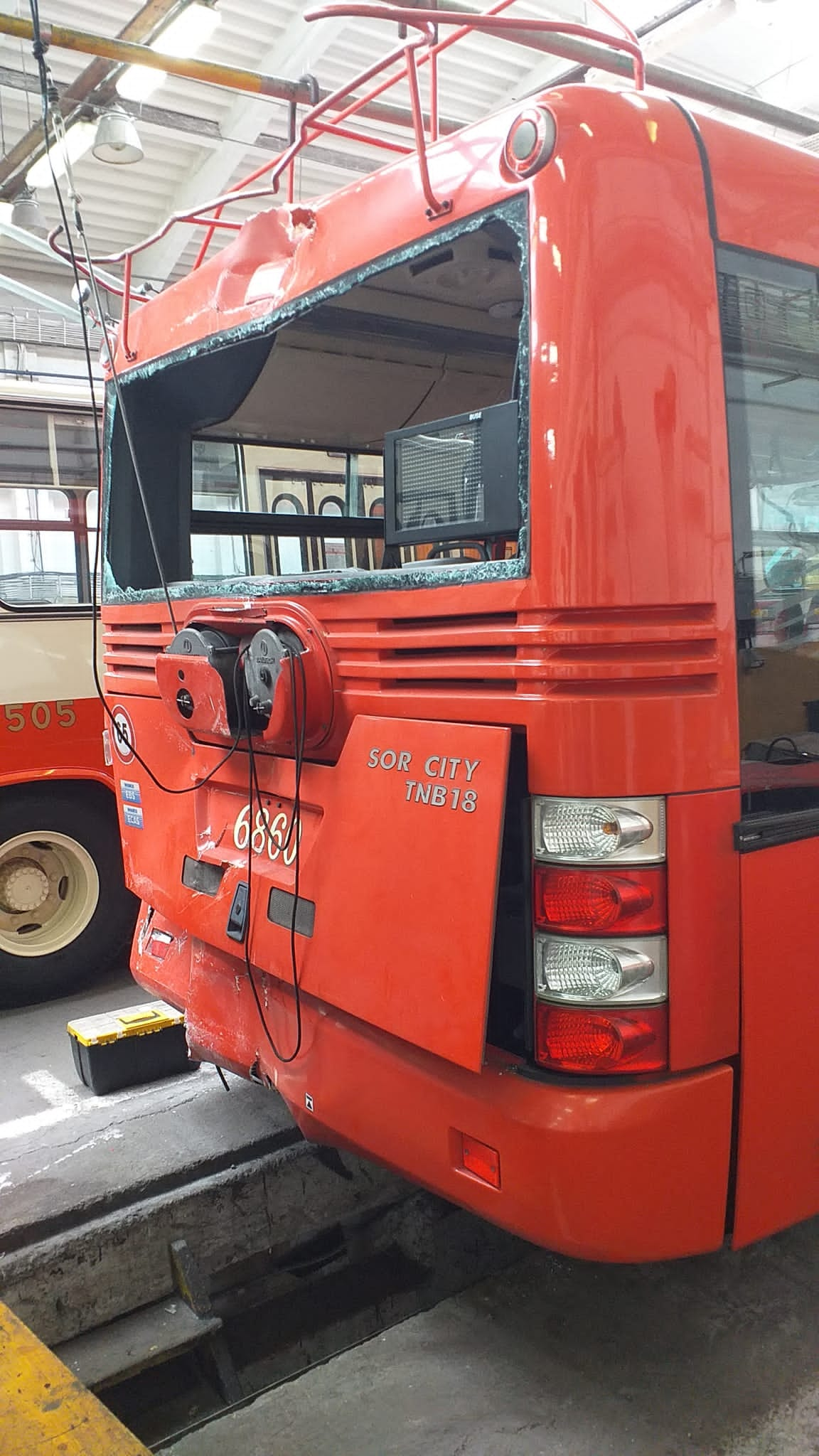 Cena: 	1. Cenu uviesť v Eurách bez DPH za opravu trolejbusu podľa rozsahu Technickej špecifikácie (A, B, C,     D, E).2. Cenu uviesť zvlášť pre jednotlivé položky rozsahu Technickej špecifikácie (A, B, C).3. V cene opravy budú zahrnuté aj náklady za dopravu odvoz do opravy a dovoz po oprave (C).4. Vyhodnocovacia cena bude stanovená ako súčet cien jednotlivých položiek rozsahu Technickej     špecifikácie (A, B, C).